Boys Should Not Have to Battle with Mental Health AloneOur story is about the mental struggle in boys and men all around the world. This is because of the harsh reality that most men and boys think they must act tough and not cry to gain the friendship of others. However, even though this is not true, boys and men alike still push themselves to try and show off to their friends about how tough they are and that they should never cry even though process like this can lead to suicide. The reason we haven't done this about girls is so we can make it more specific and target the matter so boys can realise that it’s okay to cry and it‘s okay to be “soft” and even though you may lose friends but you will release the stress of getting ridiculed and no longer feel forced to do petty crime and many other things that is affecting later life and our modern day era. It’s is also a mostly unknown  fact that 0.000155 percent of male end  their own  lives every year compared to 0.000045 percent of girls who do the same or 15.5 in every 100000 men against 4.5 in every 100000. More suicide statistics include there were 5821 suicides in 2017 alone and ¾ of those were males, which has been the case since the mid 1990s.By Rio and Sam (Y7)Here is a thread of tweets between us and Danny Sculthorpe who is a famous ex rugby player who is familiar with mental health problems:                                                                                                    .                                                                   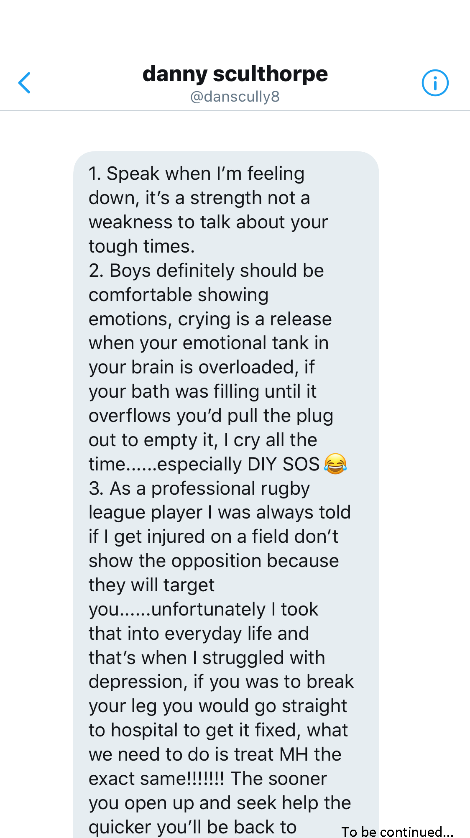 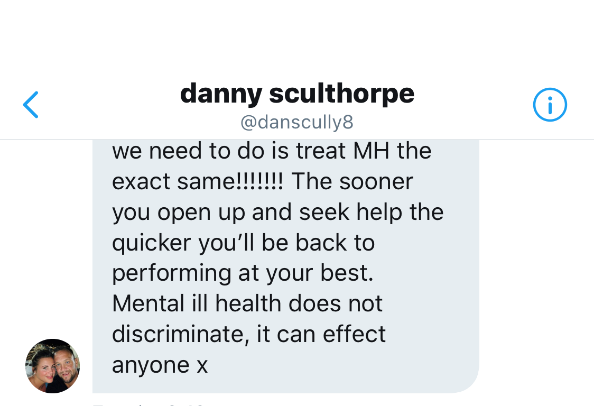 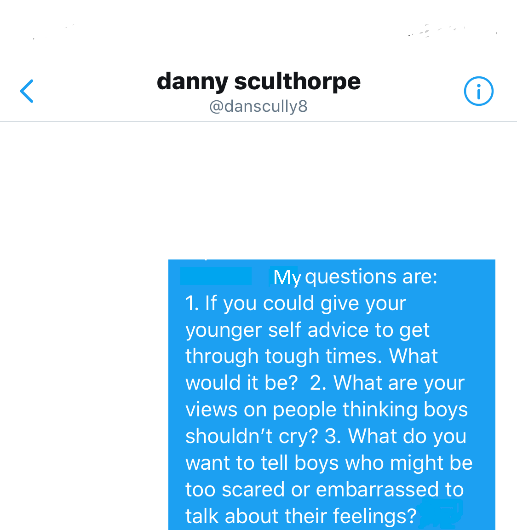 